1-Aşağıdaki   sayılardan   en    büyüğü   hangisidir?(5p)     a)twelwe    b)fifteen    c)thirteen2- Aşağıdaki   sayılardan   en    küçüğü   hangisidir? (5p)      a)fourteen    b)twenty   c)sixteen3-Aşağıda kaç  tane  gülen yüz var? (5p)      a)twenty   b)eleven  c)twelwe4-Aşağıdaki   sayıları  büyükten küçüğe sıralayınız. (5p)       Fourteen,eleven,seventeen,eighteen…………………..…,   ……………….…..…,   ……...……………...,   ..…..…………………, 5-Yukarıdaki kelimeleri aşağıdaki boşluklara uygun biçimde yerleştiriniz. (8p)………………………..  the    game.……………………….   at  the   world.……………………….  the   weel.Are  you  ………………………?6-Aşağıdakilerden  hangisi yanlıştır? (8p)             a)ask:sor       b)wait:dur       c)start:başla7- Aşağıdakilerden  hangisi doğrudur? (8p)            a)answer:kazan        b)spin:bak    c)spell:hecele8-         Who   is   he  ?      He   is   my …………………          Yukarıda soruya göre   boş yere  aşağıdakilerden  hangisi  yazılamaz? (8p)brother          b)aunt           c)uncle9-       Who   is   she  ?      She   is   my …………………          Yukarıda soruya göre   boş yere  aşağıdakilerden  hangisi  yazılabilir? (8p)a)grandfather      b)mother        c)brother10-Aşağıdakilerden   hangisi   zıt  anlamlı  kelime çifti   değildir? (8p)                      A)big-small         b)fast-slow       c)thin-strong11- Aşağıdakilerden   hangisi   zıt  anlamlı  kelime çiftidir? (8p)                    A)old-young        b)heavy-big       c)weak-tall12-   İs   he    strong?                                                    İs   she  heavy?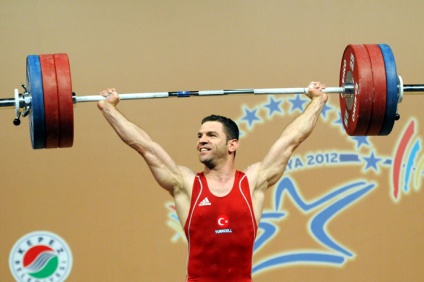 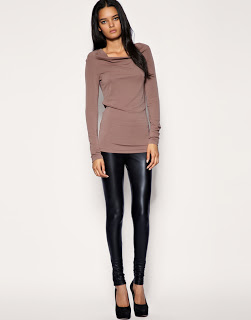 13- Sözcükleri sıraya koyarak kurallı cümle yapınız. (8p)          my------is--------he-------brother         :………………………………………………………………         grandfather-------my-----is-----old    :………………………………………………………………..         he------run------can-------fast               :……………………………………………………………….?         turtle-----is------the-----slow                :………………………………………………………………14-Yukarıdaki kelimeleri aşağıdaki boşluklara uygun biçimde yerleştiriniz. (8p)No , she   …………………..………………  Ali run fast?Can Ahmet …………….. football?………….., he  can.readylookstartspinyescan’tplaycan